Настоятель храма  священник  Иаков ЗайцевРасписание богослужений на август 2021 года.РУССКАЯ ПРАВОСЛАВНАЯ ЦЕРКОВЬМосковский ПатриархатИжевская и  Удмуртская ЕпархияПРИХОД ХРАМА СВЯТЫХ ПЕРВОВЕРХОВНЫХ АПОСТОЛОВ ПЕТРА И ПАВЛА1воскресеньеНеделя 6-я по Пятидесятнице. Глас 5-й.Память святых отцов шести Вселенских СоборовОбретение мощей прп. Серафима Саровского, чудотворца (1903).Молебен с акафистом святым апостолам Петру и Павлу.Литургия.Всенощное бдение. Исповедь.08.0009.0016.002понедельникПророка Илии (IX в. до Р.Х.).Исповедь. Литургия.08.004средаМолебен с акафистом Пресвятой Богородице перед иконой Ея«Неупиваемая Чаша».Вечерня. Полиелейная утреня. Исповедь.09.0016.005четвергПочаевской иконы Божией Матери (1675). Прав. воина Феодора Ушакова (прославление 2001).Исповедь. Литургия.08.006пятницаВечерня. Утреня. Исповедь.16.007субботаУспение прав. Анны, матери Пресвятой БогородицыПанихида.Исповедь. Литургия. Лития на могиле священника Михаила и матушки Надежды.Всенощное бдение. Исповедь.07.3008.1516.008воскресеньеНеделя 7-я по Пятидесятнице. Глас 6-й.Прп. Моисея УгринаМолебен с акафистом Преображению Господню.Литургия.Всенощное бдение. Исповедь.08.0009.0016.009понедельникВмч. и целителя Пантелеимона (305).Сщмч. Амвросия, епископа Сарапульского (1918).Исповедь. Литургия.08.0010вторникМолебен с акафистом Пресвятой Богородице перед иконой Ея «Одигитрия»09.0011средаМолебен с акафистом Пресвятой Богородице перед иконой Ея«Неупиваемая Чаша».09.0012четвергМолебен с акафистом свв. блгв. кнн. Петру и Февронии (о семейном благополучии). Заговенье на Успенский пост.09.0013пятницаМолебен с акафистом Кресту Господню.Вечерня. Утреня со славословием. Исповедь. Вынос Креста и поклонение ему. 09.0016.0014субботаПроисхождения (изнесение) Честных Древ Животворящего Креста Господня. Семи мучеников Маккавеев, матери их Соломонии и учителя их Елиазара (166 г. до Р.Х.)Исповедь. Литургия. Водосвятный молебен с освящением меда нового урожая. Крестный ход по с. Ягул. Начало Успенского поста.Всенощное бдение. Исповедь.08.0016.0015воскресеньеНеделя 8-я по Пятидесятнице, глас 7-й.Перенесение из Иерусалима в Константинополь мощей первомч. архидиакона Стефана (ок. 428)Блж. Василия Московского, Христа ради юродивого, чудотворца (1557).Исповедь.Молебен с акафистом святым апостолам Петру и Павлу.Литургия.07.3008.0009.0018средаМолебен с акафистом Пресвятой Богородице перед иконой Ея«Неупиваемая Чаша».Всенощное бдение. Исповедь.09.0016.0019четвергПРЕОБРАЖЕНИЕ ГОСПОДА БОГА И СПАСА НАШЕГО ИИСУСА ХРИСТА.Престольный праздник нашего храма.Исповедь.Водосвятный молебен с акафистом Преображению Господню.Литургия. Крестный ход. Освящение винограда и плодов.07.3008.0009.0020пятницаВечерня. Полиелейная утреня. Исповедь.16.0021субботаПеренесение мощей прпп. Зоси́мы и Савва́тия Солове́цких (1566).Исповедь. Литургия. Лития на могиле священника Михаила и матушки Надежды.Всенощное бдение. Исповедь.08.0016.0022воскресеньеНеделя 9-я по Пятидесятнице, глас 8-й. Апостола Матфия (ок. 63).Исповедь.Молебен с акафистом Преображению Господню.Литургия. 07.3008.0009.0025средаМолебен с акафистом Пресвятой Богородице перед иконой Ея«Неупиваемая Чаша».Вечерня. Полиелейная утреня. Исповедь.09.0016.0026четвергПреставление (1783), второе обретение мощей (1991) свт. Тихона, еп. Воронежского, Задонского чудотворца.Исповедь. Литургия.08.0027пятницаМолебен с акафистом Кресту Господню.Всенощное бдение. Исповедь. Вынос Плащаницы.09.0016.0028субботаУСПЕНИЕ ПРЕСВЯТОЙ ВЛАДЫЧИЦЫ НАШЕЙ БОГОРОДИЦЫ И ПРИСНОДЕВЫ МАРИИИсповедь. Литургия.Всенощное бдение. Исповедь.08.0016.0029воскресеньеНеделя 10-я по Пятидесятнице. Глас 1-й.Перенесение из Едессы в Константинополь Нерукотворенного Образа (Убруса) Господа Иисуса Христа (944).Исповедь.Молебен с акафистом Успению Пресвятой Богородицы.Литургия. Молебен об учащихся.Всенощное бдение. Чин Погребения Божией Матери. Крестный ход с Плащаницей.07.3008.0009.0016.0030понедельникПогребение Божией Матери.Исповедь. Литургия.08.00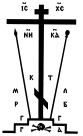 